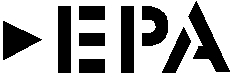 COMUNICADOEPA informa a todos los clientes que la única manera de tramitar la compra de cemento en alguna de nuestras tiendas, es a través de la página web http://www.citasdecemento.epa.biz La disponibilidad de las citas está sujeta al inventario existente.  En vista de ello, le recordamos a toda la población que no avalamos a gestores ni personas que por su cuenta busquen intervenir en la compra y venta de cemento.Agradecemos a todos nuestros clientes, colaboradores y proveedores todo su apoyo para llevar a cabo correctamente la gestión.Ratificamos nuestro compromiso de seguir trabajando para lograr“Mejores hogares para mejores ciudadanos”